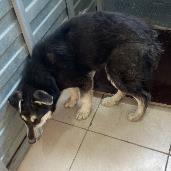 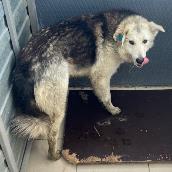 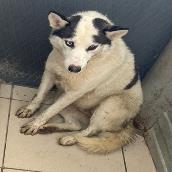 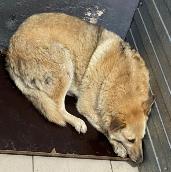 № 315Отловлено: 07.05.2023ул. 2 П – 2 ЗПУ, 43Вид: собака.Порода/пол: беспородная, сука.Окрас: черно - белый.Возраст: 7 месяцев.Вес: 17 кг.Рост: 48 см. в холке.Приметы: Особенности поведения: СпокойнаяИН: Вакцинация:Стерилизация: 
Вет. паспорт: нет№ 316Отловлено: 07.05.2023ул. Заводская, 28Вид: собака.Порода/пол: беспородный, кобель.Окрас: черно - серый.Возраст: 4 года.Вес: 29 кг.Рост: 53 см. в холке.Приметы: Особенности поведения: СпокойнаяИН: Вакцинация:Кастрация: 
Вет. паспорт: нет№ 317Отловлено: 07.05.2023ул. Заводская, 16Вид: собака.Порода/пол: беспородная, сука.Окрас: белый с черным.Возраст: 1 год.Вес: 22 кг.Рост: 50 см. в холке.Приметы: Особенности поведения: СпокойнаяИН: Вакцинация:Стерилизация: 
Вет. паспорт: нет№ 318Отловлено: 07.05.2023ул. Заводская, 20Вид: собака.Порода/пол: беспородный, кобель.Окрас: рыжий.Возраст: 2 года.Вес: 22 кг.Рост: 50 см. в холке.Приметы: Особенности поведения: СпокойнаяИН: Вакцинация:Кастрация: 
Вет. паспорт: нет